Plantilla para la Evaluación de los Planes de InvestigaciónSobre las comisiones de evaluación del plan de investigación:La comisión evaluadora de los planes de investigación estará integrada por 3 miembros, no pudiendo formar parte de ella el tutor ni el director del doctorando. Un miembro al menos pertenecerá a la Comisión Académica del Programa, otro a la línea de investigación a la que se adscribe el doctorando, y el tercero será preferiblemente un profesor externo al programa, en todo caso pertenecerá a una línea de investigación diferente a la del doctorando.La exposición y defensa del plan de investigación se realizará en acto público, convocada con suficiente antelación por el coordinador del programa de doctorado.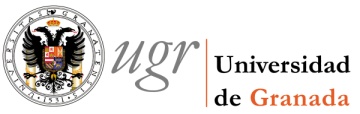 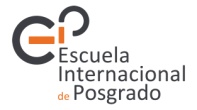 No ProcedeNo lo haceDebería MejorarloLo hace correcta-menteRevisa el estado del conocimiento respecto al tema objeto de estudio a partir de fuentes de información relevantes, realizando un análisis crítico y sintetizando ideas nuevas y complejas.Revisa el estado del conocimiento respecto al tema objeto de estudio a partir de fuentes de información relevantes, realizando un análisis crítico y sintetizando ideas nuevas y complejas.Revisa el estado del conocimiento respecto al tema objeto de estudio a partir de fuentes de información relevantes, realizando un análisis crítico y sintetizando ideas nuevas y complejas.Revisa el estado del conocimiento respecto al tema objeto de estudio a partir de fuentes de información relevantes, realizando un análisis crítico y sintetizando ideas nuevas y complejas.Revisa el estado del conocimiento respecto al tema objeto de estudio a partir de fuentes de información relevantes, realizando un análisis crítico y sintetizando ideas nuevas y complejas.Revisa el estado del conocimiento respecto al tema objeto de estudio a partir de fuentes de información relevantesRealiza un análisis crítico de la información revisada, elaborando ideas nuevas y complejasPlantea hipótesis plausibles y contrastables, basadas en la revisión del estado del conocimiento. Los objetivos son relevantes y originales, y están correctamente justificados.Plantea hipótesis plausibles y contrastables, basadas en la revisión del estado del conocimiento. Los objetivos son relevantes y originales, y están correctamente justificados.Plantea hipótesis plausibles y contrastables, basadas en la revisión del estado del conocimiento. Los objetivos son relevantes y originales, y están correctamente justificados.Plantea hipótesis plausibles y contrastables, basadas en la revisión del estado del conocimiento. Los objetivos son relevantes y originales, y están correctamente justificados.Plantea hipótesis plausibles y contrastables, basadas en la revisión del estado del conocimiento. Los objetivos son relevantes y originales, y están correctamente justificados.Plantea hipótesis plausibles y contrastables, basadas en la revisión del estado del conocimientoLos objetivos son concretos, relevantes y originales, y están correctamente justificadosAdecua la metodología a los objetivos, valora sus ventajas y limitaciones. Presenta un plan de trabajo estructurado,  factible,  correctamente redactado, y con una temporalización adecuadaAdecua la metodología a los objetivos, valora sus ventajas y limitaciones. Presenta un plan de trabajo estructurado,  factible,  correctamente redactado, y con una temporalización adecuadaAdecua la metodología a los objetivos, valora sus ventajas y limitaciones. Presenta un plan de trabajo estructurado,  factible,  correctamente redactado, y con una temporalización adecuadaAdecua la metodología a los objetivos, valora sus ventajas y limitaciones. Presenta un plan de trabajo estructurado,  factible,  correctamente redactado, y con una temporalización adecuadaAdecua la metodología a los objetivos, valora sus ventajas y limitaciones. Presenta un plan de trabajo estructurado,  factible,  correctamente redactado, y con una temporalización adecuadaAdecua la metodología a los objetivos, valora sus ventajas y limitaciones. Presenta un plan de trabajo estructurado, factible y con una temporalización adecuadaEl plan de investigación está correctamente redactado e incluye las referencias pertinentes.Considera los aspectos éticos relevantes para la investigación propuestaConsidera los aspectos éticos relevantes para la investigación propuestaConsidera los aspectos éticos relevantes para la investigación propuestaConsidera los aspectos éticos relevantes para la investigación propuestaConsidera los aspectos éticos relevantes para la investigación propuestaIdentifica los aspectos éticos relevantes para la investigación propuestaContempla la adecuación del proyecto a los códigos deontológicos o  de buena práctica aplicablesExpone su proyecto en el tiempo asignado.  Es capaz de debatir con la comisión, valorando las sugerencias realizadasExpone su proyecto en el tiempo asignado.  Es capaz de debatir con la comisión, valorando las sugerencias realizadasExpone su proyecto en el tiempo asignado.  Es capaz de debatir con la comisión, valorando las sugerencias realizadasExpone su proyecto en el tiempo asignado.  Es capaz de debatir con la comisión, valorando las sugerencias realizadasExpone su proyecto en el tiempo asignado.  Es capaz de debatir con la comisión, valorando las sugerencias realizadasExpone su proyecto en el tiempo asignado.Debate con la comisión, defiende sus puntos de vista y valora los pros y contras de las sugerencias realizadas